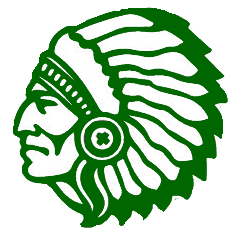 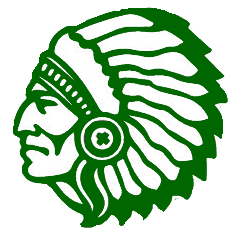 NAME: _____________________________________   PHONE: ________________________ADDRESS: ________________________________      D.O.B.  _________________________                   ________________________________      EMAIL: _________________________FATHER’S NAME:  _______________________MOTHER’S NAME: _____________________I plan to attend:COMMUNITY COLLEGE:  ________       4 YEAR COLLEGE: ________COURSE OF STUDY/MAJOR:       ________________________________________________I participated in:                                                                  Year(s) participated:BPW Cheer ___     BPW Football ___     NA ___               ___________________________Do you have any family members who attend BPW Bingo regularly?      Yes  ____  No ____ If Yes, please include their name(s):  _______________________________________________----------------------------------------------------------------------------------------------------------------------------Please choose two of the three questions below. You should provide this in essay form, on a printed document and attach to this application.Who has been a role model for you and why?Tell us about a mistake you made, and what you learned from it.What is your greatest strength/weakness?Please mail this application and essays, along with a copy of your high school transcript and a letter of reference to:LISA REMY (Bingo Coordinator)P.O. BOX 106BILLERICA, MA PLEASE NOTE: All applications must be postmarked  no later than June 15th, 2024.Scholarship monies will be awarded to recipients upon receipt of a copy of the Spring semester bill and a copy of an unofficial transcript. (Students can get this at no cost to them from the Schools Information System (SIS).In order to receive the funds, you must maintain a GPA (Grade Point Average) of 2.0 or higher.  I certify that the above information is accurate to the best of my knowledge.Applicant Signature: _______________________________________Date: ______________